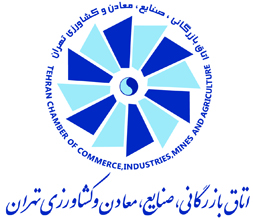 اطلاعیه آموزشیمرکز آموزش اتاق بازرگانی، صنایع، معادن و کشاورزی تهران برگزار می نماید مدت دوره : 8 ساعت آموزشی    شروع دوره : 16/11/1396 مدرس :آقای مرتضی بهرامی (کارشناس مسئول ارزیابی طرح های سرمایه گذاری سازمان سرمایه گذاری خارجی) روزها و ساعات برگزاری دوره : دوشنبه ها ساعت 16 لغایت 20مخاطبین : صاحبان کسب و کار ، مدیران بنگاههای اقتصادی شهریه برای اعضاء اتاق بازرگانی تهران  000/500 ریال می باشد.سرفصلهای آموزشی : کلیات بازاریابی بین المللی/محیط فرهنگی در بازاریابی بین المللی/محیط سیاسی و قانونی در بازاریابی بین المللی/تحقیقات بازاریابی بین المللیاستراتژی های ورود به بازارهای جهانی در بازاریابی بین المللی/ سیاست های تولید در بازاریابی بین المللی/ کانال های توزیع در بازاریابی بین المللی/ تبلیغات در بازاریابی بین المللی/قیمت گذاری در بازاریابی بین المللیمحل برگزاری:  مرکز آموزش اتاق بازرگانی تهران –  خیابان وزرا –  خیابان 21 –  پلاک 10 – طبقه اولخواهشمند است مبلغ دوره را به شماره حساب سیبا  0111349206007  نزد بانک ملی ایران شعبهآزادگان به نام موسسه آموزش و توسعه منابع انسانی کسب و کار اتاق بازرگانی تهران واریز و به همراه فرم ثبت نام خود از طریق نمابر:  88107762و یا  ایمیل:   Edu@tccim.ir  به  مرکز آموزش اتاق بازرگانی تهران ارسال نمائید.با توجه به محدودیت ظرفیت کلاس بر اساس تاریخ واریز وجه ثبت نام ازسوی متقاضیان کلاس تشکیل خواهد گردیدجهت دریافت اطلاعات با شماره تلفن های :   88107723  و  88107732   تماس حاصل نمائیدفرم ثبت نام کارگاه آموزشی " بازاریابی بین المللی طرح های سرمایه گذاری"نام و نام خانوادگی : ..............................................................             کد ملی : ..................................................... رشته تحصیلی : ...................................................................              مقطع تحصیلی : .........................................                 نام شرکت / سازمان : .............................................................             سمت: ........................................................آدرس : .....................................................................................................................................................................تلفن ثابت و همراه :   ...........................................................................................  فکس: .....................................آدرس ایمیل : .........................................................................................................................................................شماره عضویت / کارت بازرگانی: ...........................................................................................................................   تاریخ : ..........................................................  امضاء : .............................................................................................با توجه به محدودیت ظرفیت کلاس بر اساس تاریخ واریز وجه ثبت نام ازسوی متقاضیان کلاس تشکیل خواهد گردیدخواهشمند است فرم تکمیل شده ثبت نام را به همراه فیش واریز مبلغ دوره از طریق نمابر:   88107762  و یا  ایمیل:   Edu@tccim.ir به  مرکز آموزش اتاق بازرگانی تهران ارسال نمائیدجهت دریافت اطلاعات با شماره تلفن   88107732  -   88107723  تماس حاصل نمائید